   LIGUE HAUTS-DE-FRANCE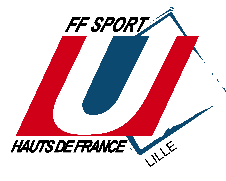 Académie de Lille180 Avenue Gaston Berger 59000 Lille 			Saison 2019 - 2020: 03.20.52.59.91 E.mail : lille@sport-u.com 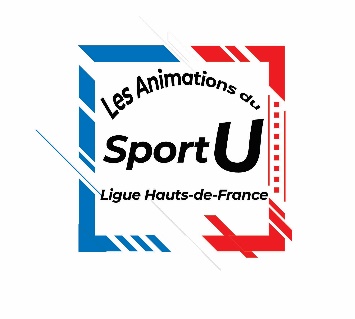 Site Internet : www.sport-u-hautsdefrance.comFacebook : Sport U LilleLES ANIMATIONS DU SPORT’UFITNESSJEUDI 5 DECEMBRE 2020E.S.U.M – Campus Pont de Bois à Villeneuve d’AscqAccueil 13h30 – Début de l’Animation 14h00 – Fin 16h00Programme de l’après-midi : Accueil : 13h30Début : 14h00Echauffement : 5 à 10 minCardio Boxe : 20 minFitness Cardio : 20 minRécup : 5 minCross Fit / Renforcement Musculaire : 25 minZumba : 30 minStretching : 10 minInscription sur internet jusqu’au 3 Décembre 2020 inclus : http://www.sport-u-licences.com/fnsu_compets02.php